CONSEIL GÉNÉRAL      Législature 2021-2026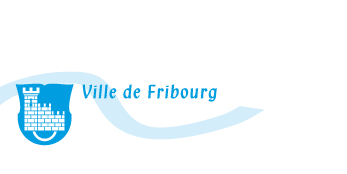 Formulaire de dépôtÀ cocher (uniquement une case)Postulat pour étude 	Proposition 	Résolution 	Question De Titre Texte en annexe  ci-dessous Signature(s)_______________________________________________________________________________________________________________________________________________________________________________________________________________________________________________________________________________________________________________________________Qualification formelle à remplir par le BureauRecevabilité   à remplir par le BureauDe      Titre                       NOM                                                    PRÉNOM                                           SIGNATUREPréavis du BureauACCEPTEE MODIFIEE Préavis du BureauOUI NON 